Департамент освіти і наукиЧернівецької облдержадміністраціїЧернівецький національний університет ім.Ю.ФедьковичаІІ етап Всеукраїнської учнівської олімпіадиз трудового навчання у 2017/2018 н.р.Завдання для 8 класуТеоретичний тур(обслуговуючі види праці) 20 балівШифр___________                                                          Набрано балів______Департамент освіти і наукиЧернівецької облдержадміністраціїЧернівецький національний університет ім.Ю.ФедьковичаІІ етап Всеукраїнської учнівської олімпіадиз трудового навчання у 2017/2018 н.р.Завдання для 8 класуКомплексна робота  (4 год) (обслуговуючі види праці) 60 балівЗавдання практичного туруВиготовити за власним задумом із запропонованих матеріалів  та оздобити  фартух на себе за мірками:Цг=11Днч=22Дв=60Сс=42Моделі – аналоги 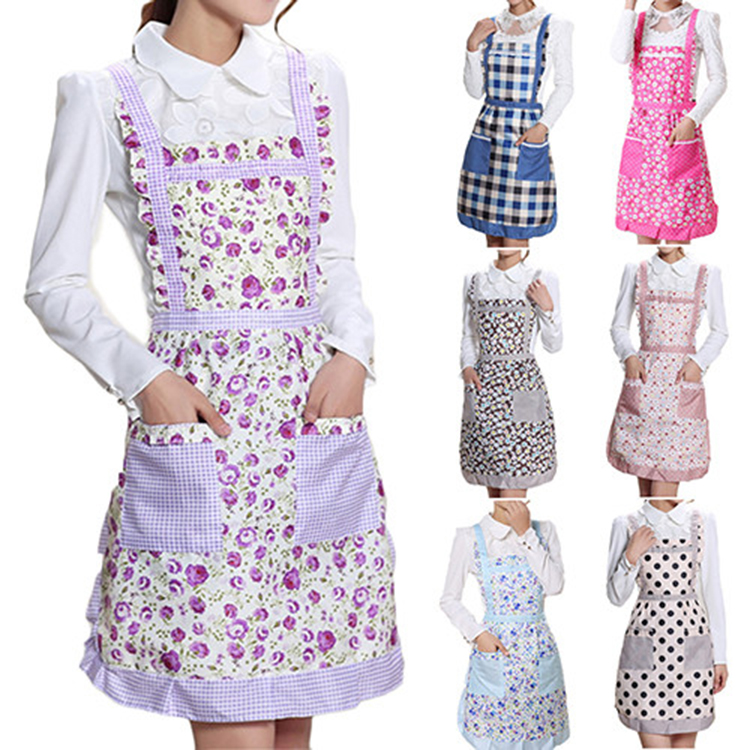 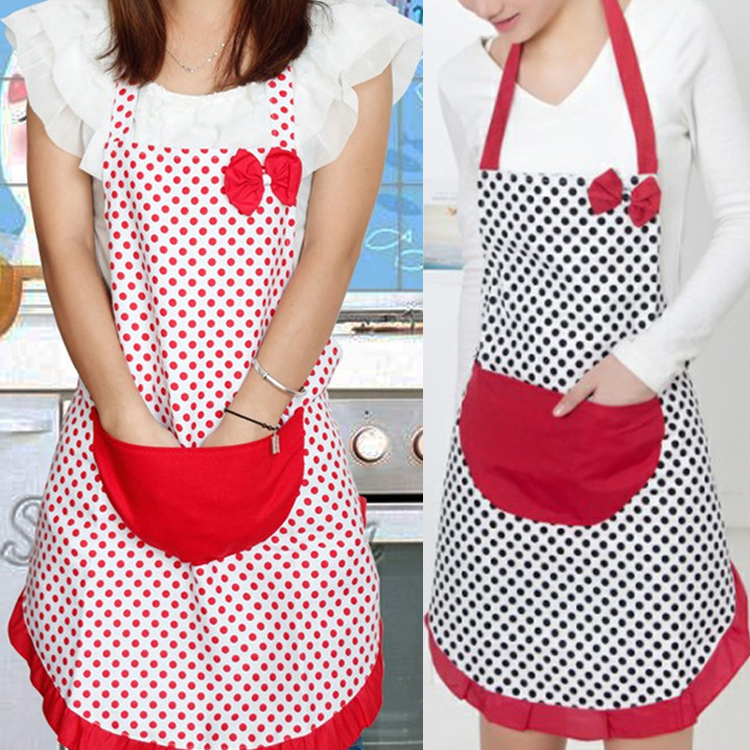 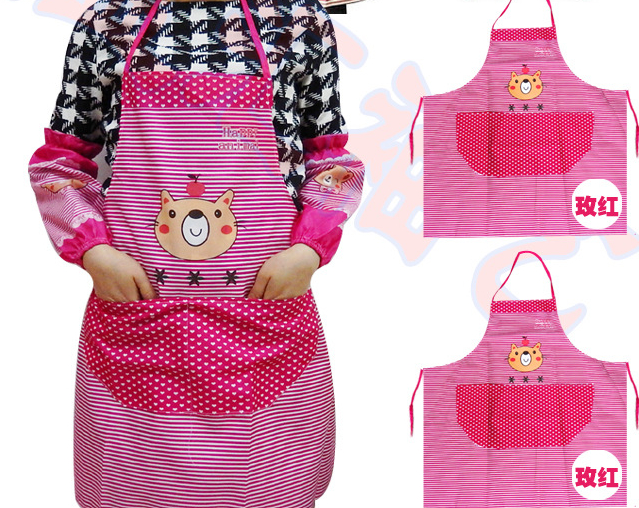 не копіювати№ з/пЗміст завданняМак. к-ть балівВідповідьНабрані бали1.    Визначте, який інструмент необхідно розміщувати на робочому місці:    а - інструмент, призначений для обробки даного виду конструкційних матеріалів;     б – набір інструментів;    в - інструмент, необхідний для виконання певної технологічної операції;     г   – той, що видав черговий.12.На якій відстані під час вишивання має бути виріб від очей?                    а - 25-30;    б - 15-20;     в -  30-35;   г - 10-15.13.    Як називають зображення, утворене на фронтальній площині проекцій?       а - вигляд спереду;  б - вигляд зверху;  в - вигляд зліва;       г - виглядом справа;  д -  виглядом  знизу.14.     Установіть відповідність між поняттями швейного матеріалознавства та їхніми тлумаченнями: а - текстильні волокна – це..  1. нитки, розташовані вздовж    тканини б -  нитки основи – це...         2. тонкі пружні ворсинки обмеженої довжини                                                   в - нитки піткання – це...       3. край тканини, що не обсипається  г - пруг – це...                         4. нитки, розташовані впоперек   тканини         15.  Як називається властивість тканини легко вбирати в себе вологу?а -  теплозахисність;    б – повітропроникність;  в -  гігроскопічність;    г -  зносостійкість.16.    Як потрібно розкладати викрійку на тканині?     а -  уздовж нитки піткання;            б - за косою лінією;     в - уздовж нитки основи;               г - у будь-якому напрямі.17.    До якої групи вишивальних швів належать мережки?    а -  поверхнево – нашивні лічильні;      б  -  прозорі лічильні;    в - прозорі вільні;    г - поверхнево – нашивні вільні.18.       Зобразіть умовні позначення в’язання гачком   а - повітряна петля                        б – півстовпчик    в – стовпчик з одним накидом    г – стовпчик без накиду     д – стовпчик з двома накидами  19. Стилізований художній візерунок (прикраса), що характеризується ритмічністю, повторенням однакових або чергуванням різних елементів візерунку – це:   а -  силует;     б - гравюра;     в - орнамент;     г - монотипія.210.Установіть відповідність між вишитими зображеннями і назвами швів, якими вони вишиті:        -  петельний;          -  тамбурний;            -   стебловий;         -  штапівка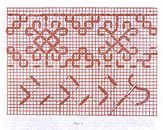 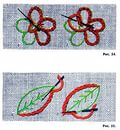                1                             2                               3                       4211.Об’єкт проектування це –  а - виріб, що виготовляється;  б - виріб побачений в інформаційних джерелах;  в - виріб (послуга),  що необхідно створити;  г - виріб, що сподобався.212.Декатирування це -…  а - волого-теплова обробка , або прання тканини перед розкроюванням виробу;  б - розкрій тканини перед пошиттям;   в - остаточна обробка  виробу.213.    Яка мірка визначає розмір одягу?        а – Ст;      б – Сс;  в -  Сг;  д – Дв.214.Тимчасове ниткове з’єднування меншої деталі з більшою це:         а - зметування;  б - приметування;        в - заметування;    г - вметування.2Всього балів:Всього балів:20